Segnalazione Certificata di Inizio Attività per l’esercizio di vicinato e le medie strutture inferiori M1(esercizio di vicinato fino a 250 mq(*) media struttura M1 fino a 600/900 mq(*))(Sez. I, Tabella A, d.lgs. 222/2016)Compilare unitamente a Modulo scheda anagrafica SCIA UNICA (SCIA + altre segnalazioni, comunicazioni e notifiche): Il/la sottoscritto/a presenta le segnalazioni e/o comunicazioni indicate nel quadro riepilogativo allegato. SCIA CONDIZIONATA (SCIA o SCIA unica + richiesta di autorizzazione):Il/la sottoscritto/a presenta richiesta di acquisizione, da parte dell’Amministrazione, delle autorizzazioni indicate nel quadro riepilogativo allegato.Il/la sottoscritto/a è consapevole di non poter iniziare l’attività fino al rilascio dei relativi atti di assenso, che verrà comunicato dallo Sportello Unico.Nota bene: Per le attività da svolgere su suolo pubblico, è necessario avere la relativa concessione.  Attenzione: qualora dai controlli successivi il contenuto delle dichiarazioni risulti non corrispondente al vero, oltre alle sanzioni penali, è prevista la decadenza dai benefici ottenuti sulla base delle dichiarazioni stesse (art. 75 del DPR 445 del 2000).Data____________________              Firma____________________________________________________INFORMATIVA SULLA PRIVACY (ART. 13 del d.lgs. n. 196/2003)Il D.Lgs. n. 196 del 30 giugno 2003 (“Codice in materia di protezione dei dati personali”) tutela le persone e gli altri soggetti rispetto al trattamento dei dati personali. Pertanto, come previsto dall’art. 13 del Codice, si forniscono le seguenti informazioni:Finalità del trattamento. I dati personali saranno utilizzati dagli uffici nell’ambito del procedimento per il quale la dichiarazione viene resa.Modalità del trattamento. I dati saranno trattati dagli incaricati sia con strumenti cartacei sia con strumenti informatici a disposizione degli uffici. Ambito di comunicazione. I dati potranno essere comunicati a terzi nei casi previsti della Legge 7 agosto 1990, n. 241 (“Nuove norme in materia di procedimento amministrativo e di diritto di accesso ai documenti amministrativi”) ove applicabile, e in caso di controlli sulla veridicità delle dichiarazioni (art. 71 del D.P.R. 28 dicembre 2000 n. 445 (“Testo unico delle disposizioni legislative e regolamentari in materia di documentazione amministrativa”).Diritti. L’interessato può in ogni momento esercitare i diritti di accesso, di rettifica, di aggiornamento e di integrazione dei dati come previsto dall’art. 7 del d.lgs. n. 196/2003. Per esercitare tali diritti tutte le richieste devono essere rivolte al SUAP.Titolare del trattamento: SUAPE di _____________________Il/la sottoscritto/a dichiara di aver letto l’informativa sul trattamento dei dati personali.Data____________________              Firma____________________________________________________Quadro riepilogativo della documentazione allegata SCIA UNICA SCIA CONDIZIONATAALLEGATO ADICHIARAZIONE SUL POSSESSO DEI REQUISITI DA PARTE DEGLI ALTRI SOCICognome ____________________ Nome __________________________________ C.F. |__|__|__|__|__|__|__|__|__|__|__|__|__|__|__|__| Data di nascita|__|__|/|__|__|/|__|__|__|__| Cittadinanza _______________________ Sesso: M |__| F |__| Luogo di nascita: Stato ___________________ Provincia _________ Comune ________________ Residenza: Provincia ____________ Comune __________________________________________ Via, Piazza, ecc._____________________________________ N. _____ C.A.P. _______________ Il sottoscritto/a, in qualità diSOCIO/A della |__| Società _____________________________________________________________________Consapevole delle sanzioni penali previste dalla legge per le false dichiarazioni e attestazioni (art. 76 del DPR n. 445 del 2000 e Codice penale), sotto la propria responsabilità,dichiaradi essere in possesso dei requisiti di onorabilità previsti dalla legge;che non sussistono nei propri confronti le cause di divieto, di decadenza o di sospensione previste dalla legge (art. 67 del D.Lgs. 06/09/2011, n. 159, “Effetti delle misure di prevenzione previste dal Codice delle leggi antimafia e delle misure di prevenzione, nonché nuove disposizioni in materia di documentazione antimafia”).Attenzione: qualora dai controlli successivi il contenuto delle dichiarazioni risulti non corrispondente al vero, oltre alle sanzioni penali, è prevista la decadenza dai benefici ottenuti sulla base delle dichiarazioni stesse (art. 75 del DPR 445 del 2000). Data____________________              Firma_________________________________________________INFORMATIVA SULLA PRIVACY (ART. 13 del d.lgs. n. 196/2003)Il D.Lgs. n. 196 del 30 giugno 2003 (“Codice in materia di protezione dei dati personali”) tutela le persone e gli altri soggetti rispetto al trattamento dei dati personali. Pertanto, come previsto dall’art. 13 del Codice, si forniscono le seguenti informazioni:Finalità del trattamento. I dati personali saranno utilizzati dagli uffici nell’ambito del procedimento per il quale la dichiarazione viene resa.Modalità del trattamento. I dati saranno trattati dagli incaricati sia con strumenti cartacei sia con strumenti informatici a disposizione degli uffici. Ambito di comunicazione. I dati potranno essere comunicati a terzi nei casi previsti della Legge 7 agosto 1990, n. 241 (“Nuove norme in materia di procedimento amministrativo e di diritto di accesso ai documenti amministrativi”) ove applicabile, e in caso di controlli sulla veridicità delle dichiarazioni (art. 71 del D.P.R. 28 dicembre 2000 n. 445 (“Testo unico delle disposizioni legislative e regolamentari in materia di documentazione amministrativa”).Diritti. L’interessato può in ogni momento esercitare i diritti di accesso, di rettifica, di aggiornamento e di integrazione dei dati come previsto dall’art. 7 del d.lgs. n. 196/2003. Per esercitare tali diritti tutte le richieste devono essere rivolte al SUAP.Titolare del trattamento: SUAPE di _____________________Il/la sottoscritto/a dichiara di aver letto l’informativa sul trattamento dei dati personali.Data____________________              Firma____________________________________________________ALLEGATO BDICHIARAZIONE SUL POSSESSO DEI REQUISITI DA PARTE DEL PREPOSTOCognome ____________________ Nome __________________________________ C.F. |__|__|__|__|__|__|__|__|__|__|__|__|__|__|__|__| Data di nascita|__|__|/|__|__|/|__|__|__|__| Cittadinanza _______________________ Sesso: M |__| F |__| Luogo di nascita: Stato ___________________ Provincia _________ Comune ________________ Residenza: Provincia ____________ Comune __________________________________________ Via, Piazza, ecc._____________________________________ N. _____ C.A.P. _______________ Il/la sottoscritto/a, in qualità diPREPOSTO/A della |__| Ditta individuale _______________________________in data _____________ |__| Società _____________________________________  in data _____________ Consapevole delle sanzioni penali previste dalla legge per le false dichiarazioni e attestazioni (art. 76 del DPR n. 445 del 2000 e Codice penale), sotto la propria responsabilità,dichiaradi essere in possesso dei requisiti di onorabilità previsti dalla legge;che non sussistono nei propri confronti le cause di divieto, di decadenza o di sospensione previste dalla legge (art. 67 del D.Lgs. 06/09/2011, n. 159, “Effetti delle misure di prevenzione previste dal Codice delle leggi antimafia e delle misure di prevenzione, nonché nuove disposizioni in materia di documentazione antimafia”).nonché |__| di essere in possesso di uno dei requisiti professionali previsti dalla legge per l’esercizio dell’attività (art. 71, comma 6 del d.Lgs. 26/03/2010, n. 59 e art. 7 l.r. 10/2014) e indicati di seguito:  di aver frequentato con esito positivo un corso professionale per il commercio, la preparazione o la somministrazione degli alimenti, istituito o riconosciuto dalle Regioni o dalle Province autonome di Trento e Bolzano o da equivalente Autorità competente in uno Stato membro della Unione Europea o dello Spazio Economico Europeo, riconosciuto dall’Autorità competente italiana: presso l’Istituto ___________________________________________________________________ con sede in ______________________________________________________________________ oggetto corso ____________________________________________________________________ anno di conclusione _______________________________________________________________  di aver esercitato in proprio, per almeno due anni, anche non continuativi, nel quinquennio precedente, l’attività di impresa nel settore alimentare o nel settore della somministrazione di alimenti e bevande: tipo di attività _______________________________ dal _______________ al _________________ tipo di attività _______________________________ dal _______________ al _________________ tipo di attività _______________________________ dal _______________ al _________________ iscrizione Registro Imprese della Camera di Commercio (C.C.I.A.A.) di ____________________ n. R.E.A. _______________ o equivalente registro di uno Stato membro della Unione Europea o dello Spazio Economico Europeo (se presente): Registro di_______________, estremi registrazione n. _____________ di aver prestato la propria opera, per almeno due anni, anche non continuativi, nel quinquennio precedente, presso imprese operanti nel settore alimentare o nel settore della somministrazione di alimenti e bevande, in qualità di dipendente qualificato, addetto alla vendita o all’amministrazione o alla preparazione di alimenti, o in qualità di socio lavoratore o in altre posizioni equivalenti, o, se trattasi di coniuge, parente o affine (parente del coniuge), entro il terzo grado, dell’imprenditore, in qualità di coadiutore familiare, comprovata dalla iscrizione all’Istituto nazionale per la previdenza sociale nome impresa ________________________________________________ sede impresa _________________________________________________________ |__| quale dipendente qualificato, regolarmente iscritto all’INPS, dal ___________ al ____________ |__| quale coadiutore familiare, regolarmente iscritto all’INPS, dal _____________ al ____________ |__| quale socio lavoratore, regolarmente iscritto all’INPS, dal ________________ al ____________ |__| altre posizioni equivalenti ________________________________________, regolarmente iscritto all’INPS, dal ________________ al ________________ di essere in possesso di un diploma di scuola secondaria superiore o di laurea, anche triennale, o di altra scuola ad indirizzo professionale, almeno triennale, purché nel corso di studi siano previste materie attinenti al commercio, alla preparazione o alla somministrazione degli alimenti o di avere ottenuto la dichiarazione di corrispondenza da parte del Ministero dell’Istruzione, Università e Ricerca: Scuola/Istituto/Ateneo _____________________________________________________ anno di conclusione _______________________________________________ materie attinenti ___________________________________________________  di avere conseguito la qualificazione professionale all'estero o di aver esercitato l’attività in questione in un altro Stato Membro della Unione Europea o dello Spazio Economico Europeo (art. 30 del decreto legislativo 9 novembre 2007, n. 206)  e di avere ottenuto il riconoscimento dall’Autorità competente italiana con decreto n°_________in data ___________ di essere in possesso del requisito della pratica professionale in quanto:|__| è  stato iscritto al REC (Registro Esercenti il Commercio) per le tabelle rientranti nel settore alimentare e per l’attività di somministrazione di alimenti e bevande, nell’anno_______________ presso la Camera di Commercio (C.C.I.A.A.) di ____________________________|__| ha superato l’esame di idoneità a seguito della frequenza del corso abilitante per l’iscrizione al REC (anche senza la successiva iscrizione in tale registro), nell’anno_____________________ presso  ______________________________|__| ha superato l’esame di idoneità a seguito della frequenza del corso abilitante per l’iscrizione alla sezione speciale imprese turistiche del REC (anche senza la successiva iscrizione in tale registro), nell’anno_______________ presso  __________________________________________Attenzione: qualora dai controlli successivi il contenuto delle dichiarazioni risulti non corrispondente al vero, oltre alle sanzioni penali, è prevista la decadenza dai benefici ottenuti sulla base delle dichiarazioni stesse (art. 75 del DPR 445 del 2000).Data____________________              Firma_________________________________________________INFORMATIVA SULLA PRIVACY (ART. 13 del d.lgs. n. 196/2003)Il D.Lgs. n. 196 del 30 giugno 2003 (“Codice in materia di protezione dei dati personali”) tutela le persone e gli altri soggetti rispetto al trattamento dei dati personali. Pertanto, come previsto dall’art. 13 del Codice, si forniscono le seguenti informazioni:Finalità del trattamento. I dati personali saranno utilizzati dagli uffici nell’ambito del procedimento per il quale la dichiarazione viene resa.Modalità del trattamento. I dati saranno trattati dagli incaricati sia con strumenti cartacei sia con strumenti informatici a disposizione degli uffici. Ambito di comunicazione. I dati potranno essere comunicati a terzi nei casi previsti della Legge 7 agosto 1990, n. 241 (“Nuove norme in materia di procedimento amministrativo e di diritto di accesso ai documenti amministrativi”) ove applicabile, e in caso di controlli sulla veridicità delle dichiarazioni (art. 71 del D.P.R. 28 dicembre 2000 n. 445 (“Testo unico delle disposizioni legislative e regolamentari in materia di documentazione amministrativa”).Diritti. L’interessato può in ogni momento esercitare i diritti di accesso, di rettifica, di aggiornamento e di integrazione dei dati come previsto dall’art. 7 del d.lgs. n. 196/2003. Per esercitare tali diritti tutte le richieste devono essere rivolte al SUAP.Titolare del trattamento: SUAPE di _____________________Il/la sottoscritto/a dichiara di aver letto l’informativa sul trattamento dei dati personali.Data____________________              Firma____________________________________________________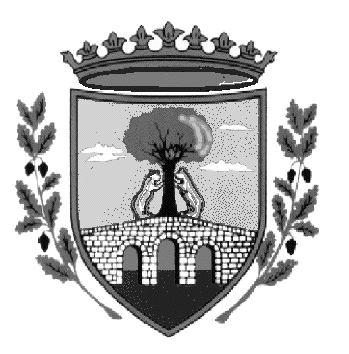 Al SUAPEDEL COMUNE DI CERRETO DI SPOLETOCompilato a cura del SUAPE:Pratica________________________Al SUAPEDEL COMUNE DI CERRETO DI SPOLETOdel________________________Protocollo________________________SCIA:  SCIA Apertura  SCIA Trasferimento di sede SCIA Ampliamento SCIA UNICA: SCIA Apertura + altre segnalazioni, comunicazioni e notifiche SCIA Trasferimento di sede + altre segnalazioni, comunicazioni e notifiche SCIA Ampliamento + altre segnalazioni, comunicazioni e notificheSCIA CONDIZIONATA: SCIA o SCIA UNICA Apertura + altre domande  SCIA o SCIA UNICA Trasferimento di sede + altre domande  SCIA o SCIA UNICA Ampliamento + altre domande SCIA:  SCIA Apertura  SCIA Trasferimento di sede SCIA Ampliamento SCIA UNICA: SCIA Apertura + altre segnalazioni, comunicazioni e notifiche SCIA Trasferimento di sede + altre segnalazioni, comunicazioni e notifiche SCIA Ampliamento + altre segnalazioni, comunicazioni e notificheSCIA CONDIZIONATA: SCIA o SCIA UNICA Apertura + altre domande  SCIA o SCIA UNICA Trasferimento di sede + altre domande  SCIA o SCIA UNICA Ampliamento + altre domande Indirizzo:PIAZZA PONTANO, 1806041 CERRETO DI SPOLETO ___________________________________________PEC:comune.cerretodispoleto@postacert.umbria.itIndirizzo:PIAZZA PONTANO, 1806041 CERRETO DI SPOLETO ___________________________________________PEC:comune.cerretodispoleto@postacert.umbria.itSCIA:  SCIA Apertura  SCIA Trasferimento di sede SCIA Ampliamento SCIA UNICA: SCIA Apertura + altre segnalazioni, comunicazioni e notifiche SCIA Trasferimento di sede + altre segnalazioni, comunicazioni e notifiche SCIA Ampliamento + altre segnalazioni, comunicazioni e notificheSCIA CONDIZIONATA: SCIA o SCIA UNICA Apertura + altre domande  SCIA o SCIA UNICA Trasferimento di sede + altre domande  SCIA o SCIA UNICA Ampliamento + altre domande SCIA:  SCIA Apertura  SCIA Trasferimento di sede SCIA Ampliamento SCIA UNICA: SCIA Apertura + altre segnalazioni, comunicazioni e notifiche SCIA Trasferimento di sede + altre segnalazioni, comunicazioni e notifiche SCIA Ampliamento + altre segnalazioni, comunicazioni e notificheSCIA CONDIZIONATA: SCIA o SCIA UNICA Apertura + altre domande  SCIA o SCIA UNICA Trasferimento di sede + altre domande  SCIA o SCIA UNICA Ampliamento + altre domande INDIRIZZO DELL’ATTIVITA’Compilare se diverso da quello della ditta/società/impresaVia/piazza   ____________________________________________________________________ n. _______________Comune ________________________________________________________    prov. |__|__|  C.A.P. |__|__|__|__|__| Stato ________________________   Telefono fisso / cell. ______________________ fax.    ______________________DATI CATASTALI (*)DATI CATASTALI (*)DATI CATASTALI (*)DATI CATASTALI (*)DATI CATASTALI (*)DATI CATASTALI (*)Foglio n. ________________   map. ________________   (se presenti) sub. ________________  sez. ________________  Categoria catastale ______Catasto:      fabbricati Foglio n. ________________   map. ________________   (se presenti) sub. ________________  sez. ________________  Categoria catastale ______Catasto:      fabbricati Foglio n. ________________   map. ________________   (se presenti) sub. ________________  sez. ________________  Categoria catastale ______Catasto:      fabbricati Foglio n. ________________   map. ________________   (se presenti) sub. ________________  sez. ________________  Categoria catastale ______Catasto:      fabbricati Foglio n. ________________   map. ________________   (se presenti) sub. ________________  sez. ________________  Categoria catastale ______Catasto:      fabbricati Foglio n. ________________   map. ________________   (se presenti) sub. ________________  sez. ________________  Categoria catastale ______Catasto:      fabbricati 1 – APERTURA1 – APERTURA1 – APERTURA1 – APERTURA1 – APERTURA1 – APERTURAIl/la sottoscritto/a, SEGNALA l’avvio dell’esercizio commerciale di:                                             Vicinato                                              Media Struttura di Vendita M1                                             Vendita esclusivamente mediante apparecchi automaticiModalità di vendita (*)  Vendita al dettaglio                                                   superficie di vendita  mq |__|__|__|__|  Vendita congiunta al dettaglio e all’ingrosso  …….. superficie di vendita  mq |__|__|__|__|Esercizio a carattere  Permanente  Stagionale (*)		dal |__|__|/|__|__| al |__|__|/|__|__| (gg/mm)  Temporaneo (*)            dal  |__|__|/|__|__|/|__|__|__|__| al |__|__|/|__|__|/|__|__|__|__|  (gg/mm/aaaa)Esercizio collocato in centro commerciale (*)  Sì			denominazione  __________________________________________	  NoSettori merceologici e superfici di vendita (*)
  Alimentare			superficie di vendita  mq |__|__|__|__|  Non alimentare		superficie di vendita  mq |__|__|__|__|  Espositiva    		superficie di vendita  mq |__|__|__|__|  Consumo senza servizi	superficie di vendita  mq |__|__|__|__|Superficie di vendita complessiva                                mq |__|__|__|__|      (la superficie da indicare deve essere uguale alla somma delle superfici sopra riportate)           Di cui:Vendita di merci ingombranti – Settore non alimentare: (*)       Merci ingombranti	              superficie di vendita  mq |__|__|__|__|Vendita di prodotti appartenenti alle seguenti Tabelle speciali:  Generi di monopolio	               superficie di vendita   mq |__|__|__|__|  Farmacie			 superficie di vendita   mq |__|__|__|__|  Carburanti			 superficie di vendita   mq |__|__|__|__|Il/la sottoscritto/a, SEGNALA l’avvio dell’esercizio commerciale di:                                             Vicinato                                              Media Struttura di Vendita M1                                             Vendita esclusivamente mediante apparecchi automaticiModalità di vendita (*)  Vendita al dettaglio                                                   superficie di vendita  mq |__|__|__|__|  Vendita congiunta al dettaglio e all’ingrosso  …….. superficie di vendita  mq |__|__|__|__|Esercizio a carattere  Permanente  Stagionale (*)		dal |__|__|/|__|__| al |__|__|/|__|__| (gg/mm)  Temporaneo (*)            dal  |__|__|/|__|__|/|__|__|__|__| al |__|__|/|__|__|/|__|__|__|__|  (gg/mm/aaaa)Esercizio collocato in centro commerciale (*)  Sì			denominazione  __________________________________________	  NoSettori merceologici e superfici di vendita (*)
  Alimentare			superficie di vendita  mq |__|__|__|__|  Non alimentare		superficie di vendita  mq |__|__|__|__|  Espositiva    		superficie di vendita  mq |__|__|__|__|  Consumo senza servizi	superficie di vendita  mq |__|__|__|__|Superficie di vendita complessiva                                mq |__|__|__|__|      (la superficie da indicare deve essere uguale alla somma delle superfici sopra riportate)           Di cui:Vendita di merci ingombranti – Settore non alimentare: (*)       Merci ingombranti	              superficie di vendita  mq |__|__|__|__|Vendita di prodotti appartenenti alle seguenti Tabelle speciali:  Generi di monopolio	               superficie di vendita   mq |__|__|__|__|  Farmacie			 superficie di vendita   mq |__|__|__|__|  Carburanti			 superficie di vendita   mq |__|__|__|__|Il/la sottoscritto/a, SEGNALA l’avvio dell’esercizio commerciale di:                                             Vicinato                                              Media Struttura di Vendita M1                                             Vendita esclusivamente mediante apparecchi automaticiModalità di vendita (*)  Vendita al dettaglio                                                   superficie di vendita  mq |__|__|__|__|  Vendita congiunta al dettaglio e all’ingrosso  …….. superficie di vendita  mq |__|__|__|__|Esercizio a carattere  Permanente  Stagionale (*)		dal |__|__|/|__|__| al |__|__|/|__|__| (gg/mm)  Temporaneo (*)            dal  |__|__|/|__|__|/|__|__|__|__| al |__|__|/|__|__|/|__|__|__|__|  (gg/mm/aaaa)Esercizio collocato in centro commerciale (*)  Sì			denominazione  __________________________________________	  NoSettori merceologici e superfici di vendita (*)
  Alimentare			superficie di vendita  mq |__|__|__|__|  Non alimentare		superficie di vendita  mq |__|__|__|__|  Espositiva    		superficie di vendita  mq |__|__|__|__|  Consumo senza servizi	superficie di vendita  mq |__|__|__|__|Superficie di vendita complessiva                                mq |__|__|__|__|      (la superficie da indicare deve essere uguale alla somma delle superfici sopra riportate)           Di cui:Vendita di merci ingombranti – Settore non alimentare: (*)       Merci ingombranti	              superficie di vendita  mq |__|__|__|__|Vendita di prodotti appartenenti alle seguenti Tabelle speciali:  Generi di monopolio	               superficie di vendita   mq |__|__|__|__|  Farmacie			 superficie di vendita   mq |__|__|__|__|  Carburanti			 superficie di vendita   mq |__|__|__|__|Il/la sottoscritto/a, SEGNALA l’avvio dell’esercizio commerciale di:                                             Vicinato                                              Media Struttura di Vendita M1                                             Vendita esclusivamente mediante apparecchi automaticiModalità di vendita (*)  Vendita al dettaglio                                                   superficie di vendita  mq |__|__|__|__|  Vendita congiunta al dettaglio e all’ingrosso  …….. superficie di vendita  mq |__|__|__|__|Esercizio a carattere  Permanente  Stagionale (*)		dal |__|__|/|__|__| al |__|__|/|__|__| (gg/mm)  Temporaneo (*)            dal  |__|__|/|__|__|/|__|__|__|__| al |__|__|/|__|__|/|__|__|__|__|  (gg/mm/aaaa)Esercizio collocato in centro commerciale (*)  Sì			denominazione  __________________________________________	  NoSettori merceologici e superfici di vendita (*)
  Alimentare			superficie di vendita  mq |__|__|__|__|  Non alimentare		superficie di vendita  mq |__|__|__|__|  Espositiva    		superficie di vendita  mq |__|__|__|__|  Consumo senza servizi	superficie di vendita  mq |__|__|__|__|Superficie di vendita complessiva                                mq |__|__|__|__|      (la superficie da indicare deve essere uguale alla somma delle superfici sopra riportate)           Di cui:Vendita di merci ingombranti – Settore non alimentare: (*)       Merci ingombranti	              superficie di vendita  mq |__|__|__|__|Vendita di prodotti appartenenti alle seguenti Tabelle speciali:  Generi di monopolio	               superficie di vendita   mq |__|__|__|__|  Farmacie			 superficie di vendita   mq |__|__|__|__|  Carburanti			 superficie di vendita   mq |__|__|__|__|Il/la sottoscritto/a, SEGNALA l’avvio dell’esercizio commerciale di:                                             Vicinato                                              Media Struttura di Vendita M1                                             Vendita esclusivamente mediante apparecchi automaticiModalità di vendita (*)  Vendita al dettaglio                                                   superficie di vendita  mq |__|__|__|__|  Vendita congiunta al dettaglio e all’ingrosso  …….. superficie di vendita  mq |__|__|__|__|Esercizio a carattere  Permanente  Stagionale (*)		dal |__|__|/|__|__| al |__|__|/|__|__| (gg/mm)  Temporaneo (*)            dal  |__|__|/|__|__|/|__|__|__|__| al |__|__|/|__|__|/|__|__|__|__|  (gg/mm/aaaa)Esercizio collocato in centro commerciale (*)  Sì			denominazione  __________________________________________	  NoSettori merceologici e superfici di vendita (*)
  Alimentare			superficie di vendita  mq |__|__|__|__|  Non alimentare		superficie di vendita  mq |__|__|__|__|  Espositiva    		superficie di vendita  mq |__|__|__|__|  Consumo senza servizi	superficie di vendita  mq |__|__|__|__|Superficie di vendita complessiva                                mq |__|__|__|__|      (la superficie da indicare deve essere uguale alla somma delle superfici sopra riportate)           Di cui:Vendita di merci ingombranti – Settore non alimentare: (*)       Merci ingombranti	              superficie di vendita  mq |__|__|__|__|Vendita di prodotti appartenenti alle seguenti Tabelle speciali:  Generi di monopolio	               superficie di vendita   mq |__|__|__|__|  Farmacie			 superficie di vendita   mq |__|__|__|__|  Carburanti			 superficie di vendita   mq |__|__|__|__|Il/la sottoscritto/a, SEGNALA l’avvio dell’esercizio commerciale di:                                             Vicinato                                              Media Struttura di Vendita M1                                             Vendita esclusivamente mediante apparecchi automaticiModalità di vendita (*)  Vendita al dettaglio                                                   superficie di vendita  mq |__|__|__|__|  Vendita congiunta al dettaglio e all’ingrosso  …….. superficie di vendita  mq |__|__|__|__|Esercizio a carattere  Permanente  Stagionale (*)		dal |__|__|/|__|__| al |__|__|/|__|__| (gg/mm)  Temporaneo (*)            dal  |__|__|/|__|__|/|__|__|__|__| al |__|__|/|__|__|/|__|__|__|__|  (gg/mm/aaaa)Esercizio collocato in centro commerciale (*)  Sì			denominazione  __________________________________________	  NoSettori merceologici e superfici di vendita (*)
  Alimentare			superficie di vendita  mq |__|__|__|__|  Non alimentare		superficie di vendita  mq |__|__|__|__|  Espositiva    		superficie di vendita  mq |__|__|__|__|  Consumo senza servizi	superficie di vendita  mq |__|__|__|__|Superficie di vendita complessiva                                mq |__|__|__|__|      (la superficie da indicare deve essere uguale alla somma delle superfici sopra riportate)           Di cui:Vendita di merci ingombranti – Settore non alimentare: (*)       Merci ingombranti	              superficie di vendita  mq |__|__|__|__|Vendita di prodotti appartenenti alle seguenti Tabelle speciali:  Generi di monopolio	               superficie di vendita   mq |__|__|__|__|  Farmacie			 superficie di vendita   mq |__|__|__|__|  Carburanti			 superficie di vendita   mq |__|__|__|__|2 – TRASFERIMENTO DI SEDE2 – TRASFERIMENTO DI SEDEIl/la sottoscritto/a SEGNALA che l’esercizio commerciale già avviato con la SCIA/DIA/autorizzazione prot./n._________________________ del |__|__|/|__|__|/|__|__|__|__| presentata al Comune di_________________________  sarà trasferito DA Indirizzo ______________________________________________________________________ CAP _____________AIndirizzo ______________________________________________________________________ CAP _____________Tel. Fisso/cell. ____________________________________________________ Esercizio collocato in centro commerciale (*)  Sì			denominazione  __________________________________________	  NoSettori merceologici e superfici di vendita (*)
  Alimentare			superficie di vendita  mq |__|__|__|__|  Non alimentare		superficie di vendita  mq |__|__|__|__|  Espositiva4    		superficie di vendita  mq |__|__|__|__|  Consumo senza servizi5	superficie di vendita  mq |__|__|__|__|Superficie di vendita complessiva                                mq |__|__|__|__|      (la superficie da indicare deve essere uguale alla somma delle superfici sopra riportate)           Di cui:                     Vendita di merci ingombranti – Settore non alimentare: (*)                            Merci ingombranti	              superficie di vendita  mq |__|__|__|__|Vendita di prodotti appartenenti alle seguenti Tabelle speciali:  Generi di monopolio	              superficie di vendita   mq |__|__|__|__|  Farmacie			superficie di vendita   mq |__|__|__|__|  Carburanti			superficie di vendita   mq |__|__|__|__|Il/la sottoscritto/a SEGNALA che l’esercizio commerciale già avviato con la SCIA/DIA/autorizzazione prot./n._________________________ del |__|__|/|__|__|/|__|__|__|__| presentata al Comune di_________________________  sarà trasferito DA Indirizzo ______________________________________________________________________ CAP _____________AIndirizzo ______________________________________________________________________ CAP _____________Tel. Fisso/cell. ____________________________________________________ Esercizio collocato in centro commerciale (*)  Sì			denominazione  __________________________________________	  NoSettori merceologici e superfici di vendita (*)
  Alimentare			superficie di vendita  mq |__|__|__|__|  Non alimentare		superficie di vendita  mq |__|__|__|__|  Espositiva4    		superficie di vendita  mq |__|__|__|__|  Consumo senza servizi5	superficie di vendita  mq |__|__|__|__|Superficie di vendita complessiva                                mq |__|__|__|__|      (la superficie da indicare deve essere uguale alla somma delle superfici sopra riportate)           Di cui:                     Vendita di merci ingombranti – Settore non alimentare: (*)                            Merci ingombranti	              superficie di vendita  mq |__|__|__|__|Vendita di prodotti appartenenti alle seguenti Tabelle speciali:  Generi di monopolio	              superficie di vendita   mq |__|__|__|__|  Farmacie			superficie di vendita   mq |__|__|__|__|  Carburanti			superficie di vendita   mq |__|__|__|__|3 – AMPLIAMENTO3 – AMPLIAMENTOIl/la sottoscritto/a SEGNALA che nell’esercizio commerciale già avviato con la SCIA/DIA/autorizzazione prot./n._________________________ del |__|__|/|__|__|/|__|__|__|__| interverranno le seguenti variazioni: la superficie di vendita sarà  ampliata                                  da mq |__|__|__|__|         a mq |__|__|__|__| i settori di vendita e/o tabelle speciali varieranno per: aggiunta di settori e/o di prodotti appartenenti alle tabelle speciali eliminazione di settori e/o di prodotti appartenenti alle tabelle speciali sostituzione di settore e/o di prodotti appartenenti alle tabelle speciali preesistenticon la conseguente distribuzione della superficie di vendita:   Alimentare			superficie di vendita     da mq |__|__|__|__|                   a mq |__|__|__|__|     Non alimentare		superficie di vendita     da mq |__|__|__|__|                   a mq |__|__|__|__|     Espositiva4    		superficie di vendita  mq |__|__|__|__|     Consumo senza servizi5	superficie di vendita  mq |__|__|__|__|Superficie di vendita complessiva risultante dopo la variazione                                        mq |__|__|__|__|         (la superficie da indicare deve essere uguale alla somma delle superfici sopra riportate)      Di cui:                   Vendita di merci ingombranti – Settore non alimentare: (*)                     Merci ingombranti	            superficie di vendita  da mq |__|__|__|__|         a mq |__|__|__|__|                   Prodotti appartenenti alle seguenti Tabelle speciali:         Generi di monopolio	superficie di vendita da mq |__|__|__|__|         a mq |__|__|__|__|         Farmacie			superficie di vendita da mq |__|__|__|__|         a mq |__|__|__|__|         Carburanti			superficie di vendita da mq |__|__|__|__|         a mq |__|__|__|__|Il/la sottoscritto/a SEGNALA che nell’esercizio commerciale già avviato con la SCIA/DIA/autorizzazione prot./n._________________________ del |__|__|/|__|__|/|__|__|__|__| interverranno le seguenti variazioni: la superficie di vendita sarà  ampliata                                  da mq |__|__|__|__|         a mq |__|__|__|__| i settori di vendita e/o tabelle speciali varieranno per: aggiunta di settori e/o di prodotti appartenenti alle tabelle speciali eliminazione di settori e/o di prodotti appartenenti alle tabelle speciali sostituzione di settore e/o di prodotti appartenenti alle tabelle speciali preesistenticon la conseguente distribuzione della superficie di vendita:   Alimentare			superficie di vendita     da mq |__|__|__|__|                   a mq |__|__|__|__|     Non alimentare		superficie di vendita     da mq |__|__|__|__|                   a mq |__|__|__|__|     Espositiva4    		superficie di vendita  mq |__|__|__|__|     Consumo senza servizi5	superficie di vendita  mq |__|__|__|__|Superficie di vendita complessiva risultante dopo la variazione                                        mq |__|__|__|__|         (la superficie da indicare deve essere uguale alla somma delle superfici sopra riportate)      Di cui:                   Vendita di merci ingombranti – Settore non alimentare: (*)                     Merci ingombranti	            superficie di vendita  da mq |__|__|__|__|         a mq |__|__|__|__|                   Prodotti appartenenti alle seguenti Tabelle speciali:         Generi di monopolio	superficie di vendita da mq |__|__|__|__|         a mq |__|__|__|__|         Farmacie			superficie di vendita da mq |__|__|__|__|         a mq |__|__|__|__|         Carburanti			superficie di vendita da mq |__|__|__|__|         a mq |__|__|__|__|DICHIARAZIONI SUL POSSESSO DEI REQUISITI DI ONORABILITA’ E PROFESSIONALI Per Apertura; Trasferimento di sede; Ampliamento, nel caso di aggiunta di settore alimentareDICHIARAZIONI SUL POSSESSO DEI REQUISITI DI ONORABILITA’ E PROFESSIONALI Per Apertura; Trasferimento di sede; Ampliamento, nel caso di aggiunta di settore alimentareIl/la sottoscritto/a, consapevole delle sanzioni penali previste dalla legge per le false dichiarazioni e attestazioni (art. 76 del DPR n. 445 del 2000 e Codice penale), sotto la propria responsabilità,dichiara:di essere in possesso dei requisiti di onorabilità previsti dalla legge; che non sussistono nei propri confronti le cause di divieto, di decadenza o di sospensione previste dalla legge (art. 67 del D.Lgs. 06/09/2011, n. 159, “Effetti delle misure di prevenzione previste dal Codice delle leggi antimafia e delle misure di prevenzione, nonché nuove disposizioni in materia di documentazione antimafia”).Solo nel caso di settore alimentare (SCIA UNICA):|__| di essere in possesso di uno dei requisiti professionali previsti dalla legge per l’esercizio dell’attività (art. 71, comma 6 del d.Lgs. 26/03/2010, n. 59 e art. 7 l.r. 10/2014) e indicati di seguito:  di aver frequentato con esito positivo un corso professionale per il commercio, la preparazione o la somministrazione degli alimenti, istituito o riconosciuto dalle Regioni o dalle Province autonome di Trento e Bolzano o da equivalente Autorità competente in uno Stato membro della Unione Europea o dello Spazio Economico Europeo, riconosciuto dall’Autorità competente italiana: presso l’Istituto ___________________________________________________________________ con sede in ______________________________________________________________________ oggetto corso ____________________________________________________________________ anno di conclusione _______________________________________________________________  di aver esercitato in proprio, per almeno due anni, anche non continuativi, nel quinquennio precedente, l’attività di impresa nel settore alimentare o nel settore della somministrazione di alimenti e bevande: tipo di attività _______________________________ dal _______________ al _________________ tipo di attività _______________________________ dal _______________ al _________________ tipo di attività _______________________________ dal _______________ al _________________ iscrizione Registro Imprese della Camera di Commercio (C.C.I.A.A.) di ____________________ n. R.E.A. _______________ o equivalente registro di uno Stato membro della Unione Europea o dello Spazio Economico Europeo (se presente): Registro di_______________, estremi registrazione n. _____________ di aver prestato la propria opera, per almeno due anni, anche non continuativi, nel quinquennio precedente, presso imprese operanti nel settore alimentare o nel settore della somministrazione di alimenti e bevande, in qualità di dipendente qualificato, addetto alla vendita o all’amministrazione o alla preparazione di alimenti, o in qualità di socio lavoratore o in altre posizioni equivalenti, o, se trattasi di coniuge, parente o affine (parente del coniuge), entro il terzo grado, dell’imprenditore, in qualità di coadiutore familiare, comprovata dalla iscrizione all’Istituto nazionale per la previdenza sociale nome impresa ________________________________________________ sede impresa _________________________________________________________ |__| quale dipendente qualificato, regolarmente iscritto all’INPS, dal ___________ al ____________ |__| quale coadiutore familiare, regolarmente iscritto all’INPS, dal _____________ al ____________ |__| quale socio lavoratore, regolarmente iscritto all’INPS, dal ________________ al ____________ |__| altre posizioni equivalenti ________________________________________, regolarmente iscritto all’INPS, dal ________________ al ________________ di essere in possesso di un diploma di scuola secondaria superiore o di laurea, anche triennale, o di altra scuola ad indirizzo professionale, almeno triennale, purché nel corso di studi siano previste materie attinenti al commercio, alla preparazione o alla somministrazione degli alimenti o di avere ottenuto la dichiarazione di corrispondenza da parte del Ministero dell’Istruzione, Università e Ricerca: Scuola/Istituto/Ateneo _____________________________________________________ anno di conclusione _______________________________________________ materie attinenti ___________________________________________________  di avere conseguito la qualificazione professionale all'estero o di aver esercitato l’attività in questione in un altro Stato Membro della Unione Europea o dello Spazio Economico Europeo (art. 30 del decreto legislativo 9 novembre 2007, n. 206)  e di avere ottenuto il riconoscimento dall’Autorità competente italiana con decreto n°_________in data ___________ di essere in possesso del requisito della pratica professionale in quanto:|__| è  stato iscritto al REC (Registro Esercenti il Commercio) per le tabelle rientranti nel settore alimentare e per l’attività di somministrazione di alimenti e bevande, nell’anno_______________ presso la Camera di Commercio (C.C.I.A.A.) di ____________________________|__| ha superato l’esame di idoneità a seguito della frequenza del corso abilitante per l’iscrizione al REC (anche senza la successiva iscrizione in tale registro), nell’anno_____________________ presso  ______________________________|__| ha superato l’esame di idoneità a seguito della frequenza del corso abilitante per l’iscrizione alla sezione speciale imprese turistiche del REC (anche senza la successiva iscrizione in tale registro), nell’anno_______________ presso  __________________________________________OPPURE (sia per le imprese individuali sia per le società) |__| che i requisiti professionali previsti dalla legge per l’esercizio dell’attività (art.71, comma 6 del d.Lgs. 26/03/2010, n. 59) sono posseduti dal Sig./ra ______________________________________________ , in qualità di preposto, che ha compilato la dichiarazione di cui all’allegato B.Il/la sottoscritto/a, consapevole delle sanzioni penali previste dalla legge per le false dichiarazioni e attestazioni (art. 76 del DPR n. 445 del 2000 e Codice penale), sotto la propria responsabilità,dichiara:di essere in possesso dei requisiti di onorabilità previsti dalla legge; che non sussistono nei propri confronti le cause di divieto, di decadenza o di sospensione previste dalla legge (art. 67 del D.Lgs. 06/09/2011, n. 159, “Effetti delle misure di prevenzione previste dal Codice delle leggi antimafia e delle misure di prevenzione, nonché nuove disposizioni in materia di documentazione antimafia”).Solo nel caso di settore alimentare (SCIA UNICA):|__| di essere in possesso di uno dei requisiti professionali previsti dalla legge per l’esercizio dell’attività (art. 71, comma 6 del d.Lgs. 26/03/2010, n. 59 e art. 7 l.r. 10/2014) e indicati di seguito:  di aver frequentato con esito positivo un corso professionale per il commercio, la preparazione o la somministrazione degli alimenti, istituito o riconosciuto dalle Regioni o dalle Province autonome di Trento e Bolzano o da equivalente Autorità competente in uno Stato membro della Unione Europea o dello Spazio Economico Europeo, riconosciuto dall’Autorità competente italiana: presso l’Istituto ___________________________________________________________________ con sede in ______________________________________________________________________ oggetto corso ____________________________________________________________________ anno di conclusione _______________________________________________________________  di aver esercitato in proprio, per almeno due anni, anche non continuativi, nel quinquennio precedente, l’attività di impresa nel settore alimentare o nel settore della somministrazione di alimenti e bevande: tipo di attività _______________________________ dal _______________ al _________________ tipo di attività _______________________________ dal _______________ al _________________ tipo di attività _______________________________ dal _______________ al _________________ iscrizione Registro Imprese della Camera di Commercio (C.C.I.A.A.) di ____________________ n. R.E.A. _______________ o equivalente registro di uno Stato membro della Unione Europea o dello Spazio Economico Europeo (se presente): Registro di_______________, estremi registrazione n. _____________ di aver prestato la propria opera, per almeno due anni, anche non continuativi, nel quinquennio precedente, presso imprese operanti nel settore alimentare o nel settore della somministrazione di alimenti e bevande, in qualità di dipendente qualificato, addetto alla vendita o all’amministrazione o alla preparazione di alimenti, o in qualità di socio lavoratore o in altre posizioni equivalenti, o, se trattasi di coniuge, parente o affine (parente del coniuge), entro il terzo grado, dell’imprenditore, in qualità di coadiutore familiare, comprovata dalla iscrizione all’Istituto nazionale per la previdenza sociale nome impresa ________________________________________________ sede impresa _________________________________________________________ |__| quale dipendente qualificato, regolarmente iscritto all’INPS, dal ___________ al ____________ |__| quale coadiutore familiare, regolarmente iscritto all’INPS, dal _____________ al ____________ |__| quale socio lavoratore, regolarmente iscritto all’INPS, dal ________________ al ____________ |__| altre posizioni equivalenti ________________________________________, regolarmente iscritto all’INPS, dal ________________ al ________________ di essere in possesso di un diploma di scuola secondaria superiore o di laurea, anche triennale, o di altra scuola ad indirizzo professionale, almeno triennale, purché nel corso di studi siano previste materie attinenti al commercio, alla preparazione o alla somministrazione degli alimenti o di avere ottenuto la dichiarazione di corrispondenza da parte del Ministero dell’Istruzione, Università e Ricerca: Scuola/Istituto/Ateneo _____________________________________________________ anno di conclusione _______________________________________________ materie attinenti ___________________________________________________  di avere conseguito la qualificazione professionale all'estero o di aver esercitato l’attività in questione in un altro Stato Membro della Unione Europea o dello Spazio Economico Europeo (art. 30 del decreto legislativo 9 novembre 2007, n. 206)  e di avere ottenuto il riconoscimento dall’Autorità competente italiana con decreto n°_________in data ___________ di essere in possesso del requisito della pratica professionale in quanto:|__| è  stato iscritto al REC (Registro Esercenti il Commercio) per le tabelle rientranti nel settore alimentare e per l’attività di somministrazione di alimenti e bevande, nell’anno_______________ presso la Camera di Commercio (C.C.I.A.A.) di ____________________________|__| ha superato l’esame di idoneità a seguito della frequenza del corso abilitante per l’iscrizione al REC (anche senza la successiva iscrizione in tale registro), nell’anno_____________________ presso  ______________________________|__| ha superato l’esame di idoneità a seguito della frequenza del corso abilitante per l’iscrizione alla sezione speciale imprese turistiche del REC (anche senza la successiva iscrizione in tale registro), nell’anno_______________ presso  __________________________________________OPPURE (sia per le imprese individuali sia per le società) |__| che i requisiti professionali previsti dalla legge per l’esercizio dell’attività (art.71, comma 6 del d.Lgs. 26/03/2010, n. 59) sono posseduti dal Sig./ra ______________________________________________ , in qualità di preposto, che ha compilato la dichiarazione di cui all’allegato B.Il/la sottoscritto/a, consapevole delle sanzioni penali previste dalla legge per le false dichiarazioni e attestazioni (art. 76 del DPR n. 445 del 2000 e Codice penale), sotto la propria responsabilità,dichiara:di essere in possesso dei requisiti di onorabilità previsti dalla legge; che non sussistono nei propri confronti le cause di divieto, di decadenza o di sospensione previste dalla legge (art. 67 del D.Lgs. 06/09/2011, n. 159, “Effetti delle misure di prevenzione previste dal Codice delle leggi antimafia e delle misure di prevenzione, nonché nuove disposizioni in materia di documentazione antimafia”).Solo nel caso di settore alimentare (SCIA UNICA):|__| di essere in possesso di uno dei requisiti professionali previsti dalla legge per l’esercizio dell’attività (art. 71, comma 6 del d.Lgs. 26/03/2010, n. 59 e art. 7 l.r. 10/2014) e indicati di seguito:  di aver frequentato con esito positivo un corso professionale per il commercio, la preparazione o la somministrazione degli alimenti, istituito o riconosciuto dalle Regioni o dalle Province autonome di Trento e Bolzano o da equivalente Autorità competente in uno Stato membro della Unione Europea o dello Spazio Economico Europeo, riconosciuto dall’Autorità competente italiana: presso l’Istituto ___________________________________________________________________ con sede in ______________________________________________________________________ oggetto corso ____________________________________________________________________ anno di conclusione _______________________________________________________________  di aver esercitato in proprio, per almeno due anni, anche non continuativi, nel quinquennio precedente, l’attività di impresa nel settore alimentare o nel settore della somministrazione di alimenti e bevande: tipo di attività _______________________________ dal _______________ al _________________ tipo di attività _______________________________ dal _______________ al _________________ tipo di attività _______________________________ dal _______________ al _________________ iscrizione Registro Imprese della Camera di Commercio (C.C.I.A.A.) di ____________________ n. R.E.A. _______________ o equivalente registro di uno Stato membro della Unione Europea o dello Spazio Economico Europeo (se presente): Registro di_______________, estremi registrazione n. _____________ di aver prestato la propria opera, per almeno due anni, anche non continuativi, nel quinquennio precedente, presso imprese operanti nel settore alimentare o nel settore della somministrazione di alimenti e bevande, in qualità di dipendente qualificato, addetto alla vendita o all’amministrazione o alla preparazione di alimenti, o in qualità di socio lavoratore o in altre posizioni equivalenti, o, se trattasi di coniuge, parente o affine (parente del coniuge), entro il terzo grado, dell’imprenditore, in qualità di coadiutore familiare, comprovata dalla iscrizione all’Istituto nazionale per la previdenza sociale nome impresa ________________________________________________ sede impresa _________________________________________________________ |__| quale dipendente qualificato, regolarmente iscritto all’INPS, dal ___________ al ____________ |__| quale coadiutore familiare, regolarmente iscritto all’INPS, dal _____________ al ____________ |__| quale socio lavoratore, regolarmente iscritto all’INPS, dal ________________ al ____________ |__| altre posizioni equivalenti ________________________________________, regolarmente iscritto all’INPS, dal ________________ al ________________ di essere in possesso di un diploma di scuola secondaria superiore o di laurea, anche triennale, o di altra scuola ad indirizzo professionale, almeno triennale, purché nel corso di studi siano previste materie attinenti al commercio, alla preparazione o alla somministrazione degli alimenti o di avere ottenuto la dichiarazione di corrispondenza da parte del Ministero dell’Istruzione, Università e Ricerca: Scuola/Istituto/Ateneo _____________________________________________________ anno di conclusione _______________________________________________ materie attinenti ___________________________________________________  di avere conseguito la qualificazione professionale all'estero o di aver esercitato l’attività in questione in un altro Stato Membro della Unione Europea o dello Spazio Economico Europeo (art. 30 del decreto legislativo 9 novembre 2007, n. 206)  e di avere ottenuto il riconoscimento dall’Autorità competente italiana con decreto n°_________in data ___________ di essere in possesso del requisito della pratica professionale in quanto:|__| è  stato iscritto al REC (Registro Esercenti il Commercio) per le tabelle rientranti nel settore alimentare e per l’attività di somministrazione di alimenti e bevande, nell’anno_______________ presso la Camera di Commercio (C.C.I.A.A.) di ____________________________|__| ha superato l’esame di idoneità a seguito della frequenza del corso abilitante per l’iscrizione al REC (anche senza la successiva iscrizione in tale registro), nell’anno_____________________ presso  ______________________________|__| ha superato l’esame di idoneità a seguito della frequenza del corso abilitante per l’iscrizione alla sezione speciale imprese turistiche del REC (anche senza la successiva iscrizione in tale registro), nell’anno_______________ presso  __________________________________________OPPURE (sia per le imprese individuali sia per le società) |__| che i requisiti professionali previsti dalla legge per l’esercizio dell’attività (art.71, comma 6 del d.Lgs. 26/03/2010, n. 59) sono posseduti dal Sig./ra ______________________________________________ , in qualità di preposto, che ha compilato la dichiarazione di cui all’allegato B.ALTRE DICHIARAZIONIALTRE DICHIARAZIONIIl/la sottoscritto/a dichiara, relativamente ai locali di esercizio, di aver rispettato:i regolamenti locali di polizia urbana, annonaria e di igiene e sanità, i regolamenti edilizi e le norme urbanistiche nonché quelle relative alle destinazioni d'usola normativa in materia di superamento e eliminazione delle barriere architettonicheAltro(*) ____________________________(Ulteriori dichiarazioni espressamente previste dalla normativa regionale)Il/la sottoscritto/a dichiara, inoltre:di impegnarsi a comunicare ogni variazione relativa a stati, fatti, condizioni e titolarità rispetto a quanto dichiarato (*)Il/la sottoscritto/a dichiara, relativamente ai locali di esercizio, di aver rispettato:i regolamenti locali di polizia urbana, annonaria e di igiene e sanità, i regolamenti edilizi e le norme urbanistiche nonché quelle relative alle destinazioni d'usola normativa in materia di superamento e eliminazione delle barriere architettonicheAltro(*) ____________________________(Ulteriori dichiarazioni espressamente previste dalla normativa regionale)Il/la sottoscritto/a dichiara, inoltre:di impegnarsi a comunicare ogni variazione relativa a stati, fatti, condizioni e titolarità rispetto a quanto dichiarato (*)DOCUMENTAZIONE ALLEGATA ALLA SCIADOCUMENTAZIONE ALLEGATA ALLA SCIADOCUMENTAZIONE ALLEGATA ALLA SCIAAllegatoDenominazioneCasi in cui è previstoCasi in cui è previstoPlanimetria dei locali e delle aree in cui si esercita l'attività di vendita, ivi comprese le superfici diverse da quelle di vendita Sempre obbligatoria nel caso di apertura, trasferimento di sede e ampliamento della superficie di vendita di un esercizio di vicinato e di una media struttura di vendita inferiore M1 (articolo 22 comma 4 della  l.r. 10/2014)Sempre obbligatoria nel caso di apertura, trasferimento di sede e ampliamento della superficie di vendita di un esercizio di vicinato e di una media struttura di vendita inferiore M1 (articolo 22 comma 4 della  l.r. 10/2014)Procura/delegaNel caso di procura/delega a presentare la segnalazione Nel caso di procura/delega a presentare la segnalazione Copia del documento di identità del/i titolare/iNel caso in cui la segnalazione non sia sottoscritta in forma digitale e in assenza di procura Nel caso in cui la segnalazione non sia sottoscritta in forma digitale e in assenza di procura Copia del permesso di soggiorno o documento equivalente  del/i titolare/iNel caso di cittadini extracomunitari (legge 40/1998 art. 6 comma 2) Nel caso di cittadini extracomunitari (legge 40/1998 art. 6 comma 2) Dichiarazioni sul possesso dei requisiti da parte degli altri soci (Allegato A) + copia del documento di identitàSempre, in presenza di soggetti (es. soci) diversi dal dichiaranteSempre, in presenza di soggetti (es. soci) diversi dal dichiaranteDichiarazioni sul possesso dei requisiti da parte del preposto (Allegato B) + copia del documento di identitàSempre, in presenza di un prepostoSempre, in presenza di un prepostoALTRE SEGNALAZIONI O COMUNICAZIONI PRESENTATE IN ALLEGATO ALLA SCIAALTRE SEGNALAZIONI O COMUNICAZIONI PRESENTATE IN ALLEGATO ALLA SCIAALTRE SEGNALAZIONI O COMUNICAZIONI PRESENTATE IN ALLEGATO ALLA SCIAAllegatoDenominazioneCasi in cui è previstoCasi in cui è previstoNotifica sanitaria (art. 6, Reg.CE n. 852/2004)Sempre obbligatoria in caso di esercizio alimentare Sempre obbligatoria in caso di esercizio alimentare SCIA per la vendita di prodotti agricoli e zootecnici, mangimi, prodotti di origine minerale e chimico industriali destinati all’alimentazione animaleIn caso di vendita di prodotti agricoli e zootecnici, mangimi, prodotti di origine minerale e chimico industriali destinati all’alimentazione animaleIn caso di vendita di prodotti agricoli e zootecnici, mangimi, prodotti di origine minerale e chimico industriali destinati all’alimentazione animaleComunicazione, che vale quale denuncia per la vendita di alcolici (D.Lgs. n. 504/1995)In caso di vendita di alcolici In caso di vendita di alcolici SCIA prevenzione incendi In caso di esercizio con superficie totale lorda, comprensiva di servizi e depositi (es. magazzini), superiore a 400 mq, o comunque se l’attività ricade in uno qualsiasi dei punti dell’Allegato I al D.P.R. n. 151/2011, ovvero In caso di vendita di gas liquefatti (GPL) in recipienti mobili con quantitativi superiori o uguali a 75 kg, ovvero In caso di vendita di gas infiammabili in recipienti mobili compressi con capacità geometrica complessiva superiore o uguale a 0,75 mcIn caso di esercizio con superficie totale lorda, comprensiva di servizi e depositi (es. magazzini), superiore a 400 mq, o comunque se l’attività ricade in uno qualsiasi dei punti dell’Allegato I al D.P.R. n. 151/2011, ovvero In caso di vendita di gas liquefatti (GPL) in recipienti mobili con quantitativi superiori o uguali a 75 kg, ovvero In caso di vendita di gas infiammabili in recipienti mobili compressi con capacità geometrica complessiva superiore o uguale a 0,75 mcComunicazione per la vendita di farmaci da banco e medicinali veterinariIn caso di vendita di farmaci da banco o medicinali veterinari In caso di vendita di farmaci da banco o medicinali veterinari Comunicazione per la vendita di gas petrolio liquefatto (GPL) per combustioneIn caso di vendita di gas di petrolio liquefatto (GPL) per combustioneIn caso di vendita di gas di petrolio liquefatto (GPL) per combustioneComunicazione, che vale quale denuncia per la vendita di gas infiammabili in recipienti mobili compressi (D.Lgs. n. 504/1995)In caso di vendita di gas infiammabili in recipienti mobili compressiIn caso di vendita di gas infiammabili in recipienti mobili compressiSCIA per insegna di esercizioIn caso di attività che preveda insegna esterna (dove è prevista la SCIA)In caso di attività che preveda insegna esterna (dove è prevista la SCIA)RICHIESTA DI AUTORIZZAZIONI PRESENTATA CONTESTUALMENTE ALLA SCIA O ALLA SCIA UNICA RICHIESTA DI AUTORIZZAZIONI PRESENTATA CONTESTUALMENTE ALLA SCIA O ALLA SCIA UNICA RICHIESTA DI AUTORIZZAZIONI PRESENTATA CONTESTUALMENTE ALLA SCIA O ALLA SCIA UNICA AllegatoDenominazioneCasi in cui è previstoCasi in cui è previstoDocumentazione per la richiesta dell’autorizzazione per la vendita di prodotti fitosanitariIn caso di vendita di prodotti fitosanitariIn caso di vendita di prodotti fitosanitariDocumentazione per la richiesta dell’autorizzazione di Pubblica Sicurezza per la vendita di oggetti preziosiIn caso di vendita di oggetti preziosiIn caso di vendita di oggetti preziosiDocumentazione per la richiesta dell’autorizzazione di Pubblica Sicurezza per la vendita di armi diverse da quelle da guerraIn caso di vendita di armi diverse da quelle da guerra In caso di vendita di armi diverse da quelle da guerra Documentazione per la richiesta dell’autorizzazione per insegna di esercizio In caso di attività che preveda insegna esterna (dove è prevista la domanda di autorizzazione)In caso di attività che preveda insegna esterna (dove è prevista la domanda di autorizzazione)ALTRI ALLEGATI (attestazioni relative al versamento di oneri, diritti etc. e dell’imposta di bollo)ALTRI ALLEGATI (attestazioni relative al versamento di oneri, diritti etc. e dell’imposta di bollo)ALTRI ALLEGATI (attestazioni relative al versamento di oneri, diritti etc. e dell’imposta di bollo)AllegatoDenominazioneCasi in cui è previstoCasi in cui è previstoAttestazione del versamento di oneri, di diritti, ecc.(*)Nella misura e con le modalità indicate sul sito dell’amministrazioneNella misura e con le modalità indicate sul sito dell’amministrazione- Attestazione del versamento dell’imposta di bollo: estremi del codice identificativo della marca da bollo, che deve essere annullata e conservata dall’interessato;ovvero  - Assolvimento dell’imposta di bollo con le altre modalità previste, anche in modalità virtuale o tramite @bolloObbligatoria in caso di presentazione di un’istanza contestuale alla SCIA (SCIA condizionata)Obbligatoria in caso di presentazione di un’istanza contestuale alla SCIA (SCIA condizionata)